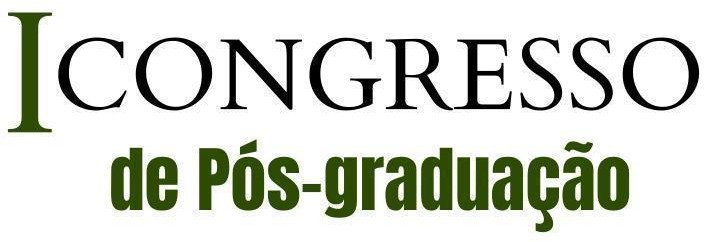 Apresentação de Trabalhos no I Congresso de Pós-graduação da UFAPEDia 03 de dezembro de 2021Área: AgronomiaÁrea: AgronomiaLink: https://meet.google.com/tws-btff-vbdLink: https://meet.google.com/tws-btff-vbdData: 03/12/2021Responsável: Lúcia RaquelResponsável: Lúcia RaquelManhã (Início: 8:30h – sala aberta a partir das 8:15 h)Manhã (Início: 8:30h – sala aberta a partir das 8:15 h)Manhã (Início: 8:30h – sala aberta a partir das 8:15 h)Manhã (Início: 8:30h – sala aberta a partir das 8:15 h)Manhã (Início: 8:30h – sala aberta a partir das 8:15 h)Manhã (Início: 8:30h – sala aberta a partir das 8:15 h)Manhã (Início: 8:30h – sala aberta a partir das 8:15 h)HorárioTítulo do ResumoTítulo do ResumoAutorAutorAutor8:30 - 8:45 hAVALIAÇÃO DO USO DE EXTRATOS DE PLANTAS DE DIFERENTES ESPÉCIES DA CAATINGA COMO ALTERNATIVA DE BIOCONTROLE EM POPULAÇÕES DO PULGÃO DE ERVILHA (Acyrthosiphon pisum Harris)AVALIAÇÃO DO USO DE EXTRATOS DE PLANTAS DE DIFERENTES ESPÉCIES DA CAATINGA COMO ALTERNATIVA DE BIOCONTROLE EM POPULAÇÕES DO PULGÃO DE ERVILHA (Acyrthosiphon pisum Harris)Anderson Silva de CarvalhoAnderson Silva de CarvalhoAnderson Silva de CarvalhoArgemiro/Jamilly/Carlos8:45 - 9:00 hCOMPOSTOS BIOATIVOS DO ÓLEO ESSENCIAL DE Schinus terebinthifolius (ANACARDIACEAE) COM POTENCIAL ACARICIDACOMPOSTOS BIOATIVOS DO ÓLEO ESSENCIAL DE Schinus terebinthifolius (ANACARDIACEAE) COM POTENCIAL ACARICIDARenata Silva BritoRenata Silva BritoRenata Silva BritoArgemiro/Jamilly/Carlos9:00 - 9:15 hQUALIDADE SANITÁRIA DE SEMENTES DE GIRASSOL (Helianthus annuus L.) PRODUZIDAS EM SÃO JOÃO, PERNAMBUCO.QUALIDADE SANITÁRIA DE SEMENTES DE GIRASSOL (Helianthus annuus L.) PRODUZIDAS EM SÃO JOÃO, PERNAMBUCO.João Paulo Goes Da Silva BorgesJoão Paulo Goes Da Silva BorgesJoão Paulo Goes Da Silva BorgesDiogo/Carlos/Jamilly9:15 - 9:30 hQUALIDADE SANITÁRIA E FISIOLÓGICA DE SEMENTES DE AMENDOIM TATU (Arachis Hypogaea)QUALIDADE SANITÁRIA E FISIOLÓGICA DE SEMENTES DE AMENDOIM TATU (Arachis Hypogaea)Edcleyton José de LimaEdcleyton José de LimaEdcleyton José de LimaDiogo/Carlos/Jamilly9:30 - 9:45 hRESPOSTA COMPORTAMENTAL POR ÓLEO ESSENCIAL DE Eugenia cf. punicifolia EM Tribolium confusumRESPOSTA COMPORTAMENTAL POR ÓLEO ESSENCIAL DE Eugenia cf. punicifolia EM Tribolium confusumAlyce Rocha de CarvalhoAlyce Rocha de CarvalhoAlyce Rocha de CarvalhoDiogo/Carlos/Jamilly9:45 - 10:00 hTECNOLOGIAS ATUAIS PARA O FORNECIMENTO DE FÓSFORO AS PLANTASTECNOLOGIAS ATUAIS PARA O FORNECIMENTO DE FÓSFORO AS PLANTASRafaela Félix da FrançaRafaela Félix da FrançaRafaela Félix da FrançaRodrigo/Lúcia/Diogo10:00 - 10:15 hUSO COMBINADO DE BIOCHAR E TRICHODERMA SPP. NO MANEJO DE DOENÇAS CAUSADAS POR PATÓGENOS HABITANTES DO SOLO: UMA REVISÃO DE LITERATURAUSO COMBINADO DE BIOCHAR E TRICHODERMA SPP. NO MANEJO DE DOENÇAS CAUSADAS POR PATÓGENOS HABITANTES DO SOLO: UMA REVISÃO DE LITERATURALucas Figueira da SilvaLucas Figueira da SilvaLucas Figueira da SilvaRodrigo/Lúcia/Argemiro10:15 - 10:30 hAGRICULTURA E ANCESTRALIDADE: PERSPECTIVA DE MULHERES NEGRAS NO ASSENTAMENTO DA MATA NORTE DE PERNAMBUCOAGRICULTURA E ANCESTRALIDADE: PERSPECTIVA DE MULHERES NEGRAS NO ASSENTAMENTO DA MATA NORTE DE PERNAMBUCODandara De Oliveira MarquesDandara De Oliveira MarquesDandara De Oliveira MarquesRodrigo/Lúcia/Argemiro10:30 - 10:45 hA CAMA DE AVIÁRIO TRANSFORMADA EM BIOCHAR MELHORA A QUALIDADE DO SOLO?A CAMA DE AVIÁRIO TRANSFORMADA EM BIOCHAR MELHORA A QUALIDADE DO SOLO?Lucas Rodrigues SimõesLucas Rodrigues SimõesLucas Rodrigues SimõesRodrigo/Lúcia/ArgemiroÁrea: Veterinária/LinguísticaÁrea: Veterinária/LinguísticaLink: https://meet.google.com/jia-sppu-matLink: https://meet.google.com/jia-sppu-matData: 03/12/2021Data: 03/12/2021Responsável: Inara Manhã (Início: 8:30h – sala aberta a partir das 8:15 h)Manhã (Início: 8:30h – sala aberta a partir das 8:15 h)Manhã (Início: 8:30h – sala aberta a partir das 8:15 h)Manhã (Início: 8:30h – sala aberta a partir das 8:15 h)Manhã (Início: 8:30h – sala aberta a partir das 8:15 h)Manhã (Início: 8:30h – sala aberta a partir das 8:15 h)Manhã (Início: 8:30h – sala aberta a partir das 8:15 h)VeterináriaVeterináriaVeterináriaVeterináriaVeterináriaVeterináriaVeterináriaHorárioTítulo do ResumoTítulo do ResumoAutorAutor8:30 - 8:45 hEPIDEMIOLOGIA DA INFECÇÃO POR EIMERIA SPP. EM BEZERROS NO AGRESTE MERIDIONAL DE PERNAMBUCOEPIDEMIOLOGIA DA INFECÇÃO POR EIMERIA SPP. EM BEZERROS NO AGRESTE MERIDIONAL DE PERNAMBUCOKarlla Keyla Ferreira dos SantosKarlla Keyla Ferreira dos SantosMarcos/Daniel/ErickMarcos/Daniel/Erick8:45 - 9:00 hINFECÇÃO POR TRIPANOSSOMATÍDEOS (KINETOPLASTIDA) EM TRIATOMÍNEOS (HEMIPTERA) NO MUNICÍPIO DE ÁGUAS BELAS, PERNAMBUCOINFECÇÃO POR TRIPANOSSOMATÍDEOS (KINETOPLASTIDA) EM TRIATOMÍNEOS (HEMIPTERA) NO MUNICÍPIO DE ÁGUAS BELAS, PERNAMBUCOTatiene Rossana Móta SilvaTatiene Rossana Móta SilvaMarcos/Daniel/ErickMarcos/Daniel/Erick9:00 - 9:15 hPERFIL DE RESISTÊNCIA ANTIMICROBIANA DE SALMONELLA SPP. ISOLADAS DE CARCAÇAS BOVINASPERFIL DE RESISTÊNCIA ANTIMICROBIANA DE SALMONELLA SPP. ISOLADAS DE CARCAÇAS BOVINASWisley Da Silva MoraesWisley Da Silva MoraesMarcos/Daniel/ErickMarcos/Daniel/Erick9:15 - 9:30 hPERFIL DE SUSCETIBILIDADE ANTIMICROBIANA DE BACTÉRIAS ÁCIDO LÁTICAS ISOLADAS DE LEITE DA MICRORREGIÃO DE GARANHUNS –PEPERFIL DE SUSCETIBILIDADE ANTIMICROBIANA DE BACTÉRIAS ÁCIDO LÁTICAS ISOLADAS DE LEITE DA MICRORREGIÃO DE GARANHUNS –PEJuliana Bernardo Da SilvaJuliana Bernardo Da SilvaErick/Daniel/RobertaErick/Daniel/Roberta9:30 - 9:45 hQUALIDADE MICROBIOLÓGICA DA ÁGUA UTILIZADA NA ROTINA DE ORDENHA EM PROPRIEDADES LEITEIRAS DA MICRORREGIÃO DE GARANHUNS-PEQUALIDADE MICROBIOLÓGICA DA ÁGUA UTILIZADA NA ROTINA DE ORDENHA EM PROPRIEDADES LEITEIRAS DA MICRORREGIÃO DE GARANHUNS-PEKallyane de Lira AraújoKallyane de Lira AraújoGilcia/Roberta/MarcosGilcia/Roberta/Marcos9:45 - 10:00 hAVALIAÇÃO DE LESÕES EM ÓRGÃOS DE ANIMAIS ABATIDOS EM SISTEMA DE DIETA ALTO GRÃOAVALIAÇÃO DE LESÕES EM ÓRGÃOS DE ANIMAIS ABATIDOS EM SISTEMA DE DIETA ALTO GRÃOWaléssia dos Santos Miranda de OliveiraWaléssia dos Santos Miranda de OliveiraGilcia/Roberta/ErickGilcia/Roberta/Erick10:00 - 10:15 hDISTRIBUIÇÃO ESPACIAL DE SÍNDROMES VESICULARES NO BRASIL NO PERÍODO DE 2004-2020DISTRIBUIÇÃO ESPACIAL DE SÍNDROMES VESICULARES NO BRASIL NO PERÍODO DE 2004-2020Edyniesky Ferrer MirandaEdyniesky Ferrer MirandaGilcia/Roberta/DanielGilcia/Roberta/DanielLingüísticaLingüísticaLingüísticaLingüísticaLingüísticaLingüísticaLingüísticaHorárioTítulo do ResumoTítulo do ResumoAutorAutor10:15 - 10:30 hA PRODUÇÃO DE RESUMOS ESQUEMÁTICOS COMO FERRAMENTA DE COMPREENSÃO TEXTUALA PRODUÇÃO DE RESUMOS ESQUEMÁTICOS COMO FERRAMENTA DE COMPREENSÃO TEXTUALMaria Das Dores Evangelista Da SilvaMaria Das Dores Evangelista Da SilvaDennys/Rafael/EudesDennys/Rafael/Eudes10:30 - 10:45 hUMA ANÁLISE TEXTUAL-DISCURSIVA DA REPETIÇÃO NO GÊNERO MEMEUMA ANÁLISE TEXTUAL-DISCURSIVA DA REPETIÇÃO NO GÊNERO MEMEMaria Izânjila da SilvaMaria Izânjila da SilvaDennys/Rafael/EudesDennys/Rafael/Eudes